TRIBUNALE DI SONDRIO Udienza Penale Monocratica del 5 aprile 2023 Dott.ssa VALENTINA RATTAZZOSi comunichi.Sondrio, 30/3/2023.Il GiudiceDott.ssa Valentina Rattazzo1H. 9:002142/20 NRFILTRO2H. 9:10360/22 NRFILTRO3H. 9:20119/19 NRFILTRO4H. 9:302467/19 NRISTRUTTORIA5H. 10:00525/22 NRISTRUTTORIA6H. 10:302336/19 NRISTRUTTORIA7H. 11:00522/19 NRISTRUTTORIA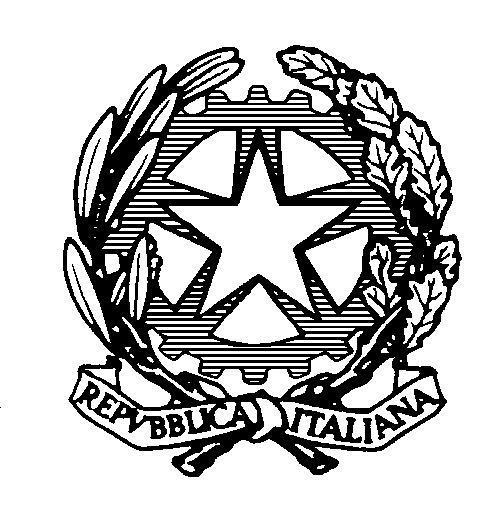 